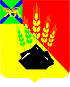 АДМИНИСТРАЦИЯ МИХАЙЛОВСКОГОМУНИЦИПАЛЬНОГО РАЙОНАПОСТАНОВЛЕНИЕ                                                          с. Михайловка                                                    №  ------------         Об утверждении порядка ведения учета граждан в качестве лиц, имеющих право на предоставление земельных участков, находящихся в государственной или муниципальной собственности, в собственность бесплатно на территории Михайловского муниципального района Приморского краяВ соответствии с Земельным кодексом Российской Федерации, Федеральными законами от 25.10.2001 № 137-ФЗ «О введении в действие Земельного кодекса Российской Федерации», Законом Приморского края от 29.12.2003 № 90-КЗ «О регулировании земельных отношений в Приморском крае», руководствуясь Уставом Михайловского муниципального района, администрация Михайловского муниципального районаПОСТАНОВЛЯЕТ:1. Утвердить Порядок ведения учета граждан в качестве лиц, имеющих право на предоставление земельных участков, находящихся в государственной или муниципальной собственности, в собственность бесплатно на территории Михайловского муниципального района Приморского края, согласно приложению (прилагается).2. Муниципальному казённому учреждению «Управление по организационно-техническому обеспечению деятельности администрации Михайловского муниципального района» (Горшков А.П) разместить настоящее постановление на официальном сайте администрации Михайловского муниципального района.3. Настоящее постановление вступает в силу с момента его размещения на официальном сайте администрации Михайловского мунипального района.4. Контроль за исполнением настоящего постановления возложить на первого заместителя главы администрации муниципального района Зубок П.А. Глава Михайловского муниципального района –Глава администрации района                                                          В.В. АрхиповУТВЕРЖДЕНпостановлением администрацииМихайловского муниципального районаот ___________№__________ПОРЯДОК ВЕДЕНИЯ УЧЕТА ГРАЖДАН В КАЧЕСТВЕ ЛИЦ, ИМЕЮЩИХ ПРАВО НА ПРЕДОСТАВЛЕНИЕ ЗЕМЕЛЬНЫХ УЧАСТКОВ, НАХОДЯЩИХСЯ В ГОСУДАРСТВЕННОЙ ИЛИ МУНИЦИПАЛЬНОЙ СОБСТВЕННОСТИ, В СОБСТВЕННОСТЬ БЕСПЛАТНО НА ТЕРРИТОРИИ МИХАЙЛОВСКОГО МУНИЦИПАЛЬНОГО РАЙОНА ПРИМОРСКОГО КРАЯI. Общие положения1. Настоящий Порядок ведения учета граждан в качестве лиц, имеющих право на предоставление земельных участков, находящихся в государственной или муниципальной собственности, в собственность бесплатно (далее - Порядок) регламентирует организацию работы по учету граждан, в качестве лиц, имеющих право на предоставление земельных участков, находящихся в государственной или муниципальной собственности (далее - земельные участки), в собственность бесплатно (далее - гражданин, учет) на территории Михайловского муниципального района Приморского края по основаниям, установленным подпунктом 7 статьи 39.5 Земельного кодекса Российской Федерации, Законом Приморского края от 29.12.2003 № 90-КЗ «О регулировании земельных отношений в Приморском крае».2. Понятия, используемые в настоящем Порядке, применяются в том же значении, что и в Законе Приморского края от 29.12.2003 № 90-КЗ «О регулировании земельных отношений в Приморском крае» (далее - Закон).II. Постановка на учет3. Учет ведется в отношении граждан Российской Федерации, проживающих на территории Михайловского муниципального района, имеющих право на бесплатное предоставление земельных участков:а) для осуществления деятельности крестьянских (фермерских) хозяйств по истечении четырех лет со дня предоставления гражданам земельных участков в указанных целях в безвозмездное пользование при условии, что они в указанный период использовали данные земельные участки в соответствии с установленным разрешенным использованием и постоянно проживали в муниципальном образовании, на территории которого осуществляется деятельность созданного ими крестьянского (фермерского) хозяйства;б) для ведения садоводства, огородничества, животноводства, личного подсобного хозяйства (по выбору граждан):многодетным семьям;инвалидам II и III групп;семьям, имеющим в своем составе ребенка-инвалида, а также ребенка, старше 18 лет, являющегося инвалидом I группы, ставшего инвалидом до достижения им возраста 18 лет;участникам Великой Отечественной войны, а также гражданам, на которых действующим законодательством распространены социальные гарантии и льготы участников Великой Отечественной войны;лицам, проработавших в тылу в период с 22 июня 1941 года по 9 мая 1945 года не менее шести месяцев, исключая период работы на временно оккупированных территориях СССР, либо награжденным орденами или медалями СССР за самоотверженный труд в период Великой Отечественной войны;ветеранам боевых действий;ветеранам военной службы; ветеранам труда;гражданам, подвергшимся воздействию радиации вследствие катастроф и других радиационных аварий на атомных объектах гражданского или военного назначения, а также в результате испытаний, учений или иных работ, связанных с любыми видами ядерных установок, меры социальной защиты которых установлены федеральным законодательством;в) для индивидуального жилищного строительства на территории Михайловского муниципального района по месту постоянного проживания (не менее двух лет):участникам Великой Отечественной войны, а также гражданам, на которых действующим законодательством распространены социальные гарантии и льготы участников Великой Отечественной войны;лицам, проработавшим в тылу в период с 22 июня 1941 года по 9 мая 1945 года не менее шести месяцев, исключая период работы на временно оккупированных территориях СССР, либо награжденным орденами или медалями СССР за самоотверженный труд в период Великой Отечественной войны.4. Учет ведется отделом имущественных и земельных отношений управления по вопросам градостроительства, имущественных и земельных отношений (далее - Орган учета).5. Граждане из числа лиц, указанных в пункте 3 Порядка или их уполномоченные представители подают заявление о постановке на учет (далее - заявление) по форме согласно приложению № 1 к настоящему Порядку.6. Заявление подается в письменной форме в администрацию Михайловского муниципального района, либо через многофункциональный центр предоставления государственных и муниципальных услуг, расположенных на территории Михайловского муниципального района.Адрес: с. Михайловка, ул. Красноармейская, д. 16, каб. 214.7. К заявлению прилагаются следующие документы:а) копия документа, удостоверяющего личность гражданина Российской Федерации, с предъявлением оригинала. В случае изменения фамилии, имени или отчества гражданина к заявлению прилагается копия документа, подтверждающего изменение указанных персональных данных;б) документ, подтверждающий факт постоянного проживания гражданина на территории Михайловского муниципального района;в) согласие на обработку персональных данных (приложение № 2 к настоящему Порядку);г) документ, подтверждающий полномочия лица на осуществление действий от имени гражданина (граждан), в случае подачи заявления уполномоченным представителем;д) документы, подтверждающие принадлежность граждан к категориям, указанным в пункте 3 настоящего Порядка, имеющих право на бесплатное получение земельного участка, за исключением граждан, принадлежащих к категориям, указанных в абзацах третьем и четвертом подпункта «б» пункта 3.8. Для осуществления деятельности крестьянских (фермерских) хозяйств:выписка из Единого государственного реестра индивидуальных предпринимателей.9. Для ведения садоводства, огородничества, животноводства, личного подсобного хозяйства:а) для многодетных семей:копия свидетельств о рождении каждого из детей; копия свидетельства о заключении (расторжении) брака; копия удостоверения многодетной семьи;б) для инвалидов II и III групп:копия справка об инвалидности;в) для семей, имеющим в своем составе ребенка-инвалида, а также ребенка, старше 18 лет, являющегося инвалидом I группы, ставшего инвалидом до достижения им возраста 18 лет:копия справка об инвалидности;копия свидетельство о рождении;г) для участников Великой Отечественной войны, а также граждан, на которых действующим законодательством распространены социальные гарантии и льготы участников Великой Отечественной войны:копия удостоверения ветерана Великой Отечественной войны;д) для лиц, проработавших в тылу в период с 22 июня 1941 года по 9 мая 1945 года не менее шести месяцев, исключая период работы на временно оккупированных территориях СССР, либо награжденных орденами или медалями СССР за самоотверженный труд в период Великой Отечественной войны:копия удостоверения ветерана Великой Отечественной войны;е) для ветеранов боевых действий:копия удостоверения ветерана боевых действий;ж) для ветеранов военной службы:копия удостоверения ветерана труда;з) для ветеранов труда:копия удостоверения ветерана труда;и) для граждан, подвергшихся воздействию радиации вследствие катастроф и других радиационных аварий на атомных объектах гражданского или военного назначения, а также в результате испытаний, учений или иных работ, связанных с любыми видами ядерных установок, меры социальной защиты которых установлены федеральным законодательством:копия удостоверения о праве на меры социальной поддержки, установленные для граждан данной категории.Документы, указанные в абзаце втором подпунктов «б» и «в» настоящего пункта, запрашиваются органом учета самостоятельно, в том числе посредством системы межведомственного информационного взаимодействия. Граждане вправе представить указанный документ в орган учета по собственной инициативе.Документы подаются в виде копии с одновременным представлением оригинала.10. При поступлении заявления в орган учета лицо, ответственное за прием документов, указывает в заявлении дату и время поступления заявления в орган учета, сличает копии и оригиналы документов, заверяет копии, после чего гражданину, подавшему заявление о постановке на учет, выдается копия заявления с отметкой специалиста принявшего документы от гражданина с указанием их в заявлении.11. Орган учета регистрирует заявление в день его поступления в журнале регистрации заявлений граждан о постановке на учет в качестве лиц, имеющих право на предоставление земельных участков в собственность бесплатно (приложение № 3 к Порядку).12. Орган учета самостоятельно в срок не позднее пяти рабочих дней со дня регистрации заявления запрашивает по межведомственным запросам документы, необходимые для постановки гражданина на учет и проверки представленных гражданином документов.13. Решение о постановке гражданина на учет либо об отказе в постановке на учет принимается Органом учета в течение 30 дней со дня поступления заявления и документов, указанных в пункте 5 настоящего Порядка в Орган учета.Решение о постановке гражданина на учет либо об отказе в постановке на учет оформляется в форме постановления Органа учета. Решение о постановке на учет должно содержать категорию, к которой относится гражданин в соответствии с пунктом 3 настоящего Порядка. Решение об отказе в постановке на учет должно содержать основания для принятия такого решения указанные в пункте 14 настоящего Порядка.14. Гражданину отказывается в постановке на учет при наличии хотя бы одного из оснований:гражданин не относится ни к одной из категорий, указанной в пункте 3 настоящего Порядка;гражданину земельный участок, находящийся в государственной или муниципальной собственности, ранее предоставлялся в собственность бесплатно в соответствии с подпунктом 7 статьи 39.5 Земельного кодекса Российской Федерации, Законом Приморского края от 29.12.2003 № 90-КЗ «О регулировании земельных отношений в Приморском крае», Законом Приморского края от 8.11.2011 № 837-КЗ «О бесплатном предоставлении земельных участков гражданам, имеющим трех и более детей, в Приморском крае», Законом Приморского края от 27.09.2013 № 250-КЗ «О бесплатном предоставлении земельных участков для индивидуального жилищного строительства на территории Приморского края»;заявление не соответствует приложению № 1 к Порядку;заявление подано в Орган учета муниципального образования, на территории которого гражданин не проживает;к заявлению о постановке на учет не приложены либо приложены не в полном объеме документы (копии документов), предусмотренные пунктом 7 настоящего Порядка, за исключением документов, которые запрашиваются органом учета, самостоятельно;гражданином представлены заведомо недостоверные сведения и документы, предусмотренные заявлением и пунктом 7 настоящего Порядка.15. Орган учета не позднее пяти рабочих дня со дня принятия решения о постановке на учет или об отказе в постановке на учет выдает или направляет принятое решение заявителю, в соответствии с указанным в заявлении способом. Решение вручается заявителю лично, направляется в письменной форме по почтовому адресу, указанному в заявлении, либо вручается через многофункциональный центр предоставления государственных и муниципальных услуг.III. Учет граждан16. Орган учета в течение трех рабочих дней со дня принятия решения о постановке гражданина на учет вносит сведения о гражданине в журнал учета граждан, имеющих право на предоставление земельных участков, находящихся в государственной или муниципальной собственности, в собственность бесплатно (далее - журнал учета), (приложение № 4 к Порядку). Очередность внесения сведений определяется исходя из даты и времени регистрации заявления в Органе учета.17. Граждане находятся на учете до снятия с учета в случаях, указанных в пункте 18 настоящего Порядка.IV. Снятие с учета18. Гражданин, состоящий на учете, подлежит снятию с учета решением органа учета, по следующим основаниям:а) утрата гражданином принадлежности к одной из категорий, указанных в части 1 статьи 10 Закона;б) изменение гражданином постоянного места жительства на новое в другом муниципальном образовании, субъекте Российской Федерации или за пределами Российской Федерации;в) выявление в документах, представленных гражданином, недостоверных сведений, послуживших основанием для постановки на учет;г) смерть гражданина либо признание его безвестно отсутствующим или объявление его умершим;д) несоблюдение гражданином условия, предусмотренного пунктом 2 части 4 статьи 10 Закона - гражданину ранее земельный участок, находящийся в государственной или муниципальной собственности, не предоставлялся в собственность бесплатно в соответствии с подпунктом 7 статьи 39.5 Земельного кодекса Российской Федерации, Законом Приморского края от 29.12.2003 № 90-КЗ «О регулировании земельных отношений в Приморском крае», Законом Приморского края от 8.11.2011 № 837-КЗ «О бесплатном предоставлении земельных участков гражданам, имеющим трех и более детей, в Приморском крае», Законом Приморского края от 27.09.2013 № 250-КЗ «О бесплатном предоставлении земельных участков для индивидуального жилищного строительства на территории Приморского края».19. Решение о снятии с учета гражданина принимается Органом учета в течение 5 рабочих дней со дня выявления оснований, указанных в пункте 18 настоящего Порядка.Решение о снятии гражданина с учета оформляется в форме постановления Органа учета и должно содержать основания для принятия такого решения.20. Орган учета не позднее 5 рабочих дней со дня принятия решения выдает или направляет гражданину принятое решение, в соответствии с указанным в заявлении способом. Решение вручается гражданину лично либо направляется в письменной форме по почтовому адресу, указанному в заявлении.21. При предоставлении гражданину земельного участка Орган учета вносит информацию о земельном участке в журнал учета и делает в журнале учета отметку о снятии гражданина с учета.22. Сведения о снятии граждан с учета и иные сведения, предусмотренные настоящим Порядком, вносятся в журнал учета в течение 3 рабочих дней со дня принятия решения о снятии граждан с учета.Приложение № 1к Порядкуведения учета гражданв качестве лиц, имеющихправо на предоставлениеземельных участков, находящихсяв государственной илимуниципальной собственности,в собственность бесплатноВ Администрацию Михайловского муниципального района                                                                                                _______________________                                                   от гражданина                                                   _______________________,                                                     (Ф.И.О. полностью)                                                   зарегистрированного                                                   по адресу:                                                   ________________________                                                   _______________________,                                                       (полный адрес                                                    с указанием почтового                                                    индекса, населенного                                                    пункта, муниципального                                                    района, улицы, номера                                                   дома, корпуса, квартиры,                                                        и (или) адрес                                                      электронной почты)ЗАЯВЛЕНИЕ    Прошу Вас поставить меня ______________________________________ на учет                                                      фамилия, имя, отчество (полностью)граждан в качестве лица, имеющего право на предоставление земельногоучастка в собственность бесплатно по основаниям, установленным пунктом 7статьи 39.5 Земельного кодекса Российской  Федерации, статьей 10 ЗаконаПриморского края от 29 декабря 2003 года № 90-КЗ «О регулировании земельныхотношений в Приморском крае» по категории _____________________, в порядке,                                                                                     указать категориюустановленном  статьей  12  Закона Приморского края от 29 декабря 2003 года№ 90-КЗ  «О  регулировании земельных отношений в Приморском крае» (указатькатегорию, в соответствии с частью 1 статьи 10 Закона).________________________________________________________________________                  (цель использования земельного участка)    Приложение: на _____ листах.    1.  Копия  документа,  удостоверяющего  личность  гражданина РоссийскойФедерации;    2.  Документ,  подтверждающий факт постоянного проживания гражданина натерритории  Михайловского муниципального района  (предоставлен  по  инициативегражданина);    3.  Документы, подтверждающие принадлежность к категории, имеющей правона бесплатное получение земельного участка;    4. Согласие на обработку персональных данных.дата: «__» _____________ 20__ г._________ _____________________(подпись) (расшифровка подписи)Заявление и приложенные документы приняты: ____ ч. ____ мин.«__» ___________ 20__ г.________________________________________________________________________        (должность, фамилия, инициалы лица, принявшего заявление и приложенные документы, его подпись)Приложение № 2к Порядкуведения учета гражданв качестве лиц, имеющихправо на предоставлениеземельных участков, находящихсяв государственной илимуниципальной собственности,в собственность бесплатно                                                  В Администрацию Михайловского               муниципального района                                                  _________________________                                                  от гражданина                                                  ________________________,                                                     (Ф.И.О. полностью)                                                  зарегистрированного                                                  по адресу:                                                  _________________________                                                  _________________________                                                  (полный адрес с указанием                                                      почтового индекса,                                                     населенного пункта,                                                    муниципального района,                                                     улицы, номера дома,                                                      корпуса, квартиры)                                                  номер телефона                                                  _________________________СОГЛАСИЕна обработку персональных данных    Я, ___________________________________________________________________,                                 (Ф.И.О.)_____________________________________________ серия _______ № __________ (вид документа, удостоверяющего личность)выдан _________________________________________________________________,                                  (когда и кем)проживающий(ая) по адресу:_______________________________________________________________________,в целях________________________________________________________________________(цель обработки персональных данных)даю согласие ____________________________________________________________________________________________________________________________________(наименование и адрес оператора)на обработку моих персональных данных, а именно: _________________________________________________________________________________________________________________________________________________________________________,(перечень персональных данных)то  есть  на  осуществление  любых  действий  (операций)  или  совокупностьдействий (операций), совершаемых с использованием средств автоматизации илибез  использования  таких  средств  с  персональными данными, включая сбор,запись,   систематизацию,   накопление,  хранение,  уточнение  (обновление,изменение),   извлечение,   использование,   обезличивание,   блокирование,удаление, уничтожение персональных данных, в том числе на передачу, доступ,распространение, предоставление персональных данных определенному кругу лиц(в  том  числе,  на  обработку  персональных  данных по поручению операторадругому лицу):________________________________________________________________________           (наименование и адрес лица, осуществляющего обработку персональных данных по поручению оператора________________________________________________________________________               (если обработка будет поручена такому лицу))Настоящее  согласие  действует  со дня его подписания и дается на период доистечения   сроков  хранения  соответствующей  информации  или  документов,содержащих    указанную   информацию,   определяемых   в   соответствии   сзаконодательством Российской Федерации.    Настоящее    согласие    может   быть   отозвано   в   соответствии   сзаконодательством Российской Федерации.__________________________________________                      ___________(фамилия, инициалы лица, давшего согласие)                                                                   (подпись)«__» _____________ ____ г.Приложение № 3к Порядкуведения учета гражданв качестве лиц, имеющихправо на предоставлениеземельных участков, находящихсяв государственной илимуниципальной собственности,в собственность бесплатноЖУРНАЛРЕГИСТРАЦИИ ЗАЯВЛЕНИЙ ГРАЖДАН О ПОСТАНОВКЕ НА УЧЕТВ КАЧЕСТВЕ ЛИЦ, ИМЕЮЩИХ ПРАВО НА ПРЕДОСТАВЛЕНИЕЗЕМЕЛЬНЫХ УЧАСТКОВ В СОБСТВЕННОСТЬ БЕСПЛАТНООтдел имущественных и земельных отношений управления по вопросам градостроительства, имущественных и земельных отношений администрации Михайловского муниципального районаПриложение № 4к Порядкуведения учета гражданв качестве лиц, имеющихправо на предоставлениеземельных участков, находящихсяв государственной илимуниципальной собственности,в собственность бесплатноЖУРНАЛУЧЕТА ГРАЖДАН, ИМЕЮЩИХ ПРАВО НА ПРЕДОСТАВЛЕНИЕЗЕМЕЛЬНЫХ УЧАСТКОВ, НАХОДЯЩИХСЯ В ГОСУДАРСТВЕННОЙИЛИ МУНИЦИПАЛЬНОЙ СОБСТВЕННОСТИ, В СОБСТВЕННОСТЬБЕСПЛАТНО ОТДЕЛ ИМУЩЕСТВЕННЫХ И ЗЕМЕЛЬНЫХ ОТНОШЕНИЙ УПРАВЛЕНИЯ ПО ВОПРОСАМ ГРАДОСТРОИТЕЛЬСТВА, ИМУЩЕСТВЕННЫХ И ЗЕМЕЛЬНЫХ ОТНОШЕНИЙ АДМИНИСТРАЦИИ МИХАЙЛОВСКОГО МУНИЦИПАЛЬНОГО РАЙОНА________________________________________________________________________N п/пФамилия, имя, отчество заявителя (реквизиты документа удостоверяющего личность)Дата и время регистрации заявленияОснования для предоставления земельного участка1234N п/пФамилия, имя, отчество заявителя (реквизиты документа, удостоверяющего личность)Дата и время регистрации заявленияАдрес заявителя и контактные телефоныОснования постановки на учетРеквизиты приказа о постановке на учетРеквизиты приказа о снятии с учетаРеквизиты правового акта о предоставлении земельного участкаМестоположение земельного участкаПлощадь предоставленного земельного участка (кв. метров), кадастровый номер земельного участкаПримечание1234567891011